First Aid Quiz 25Fainting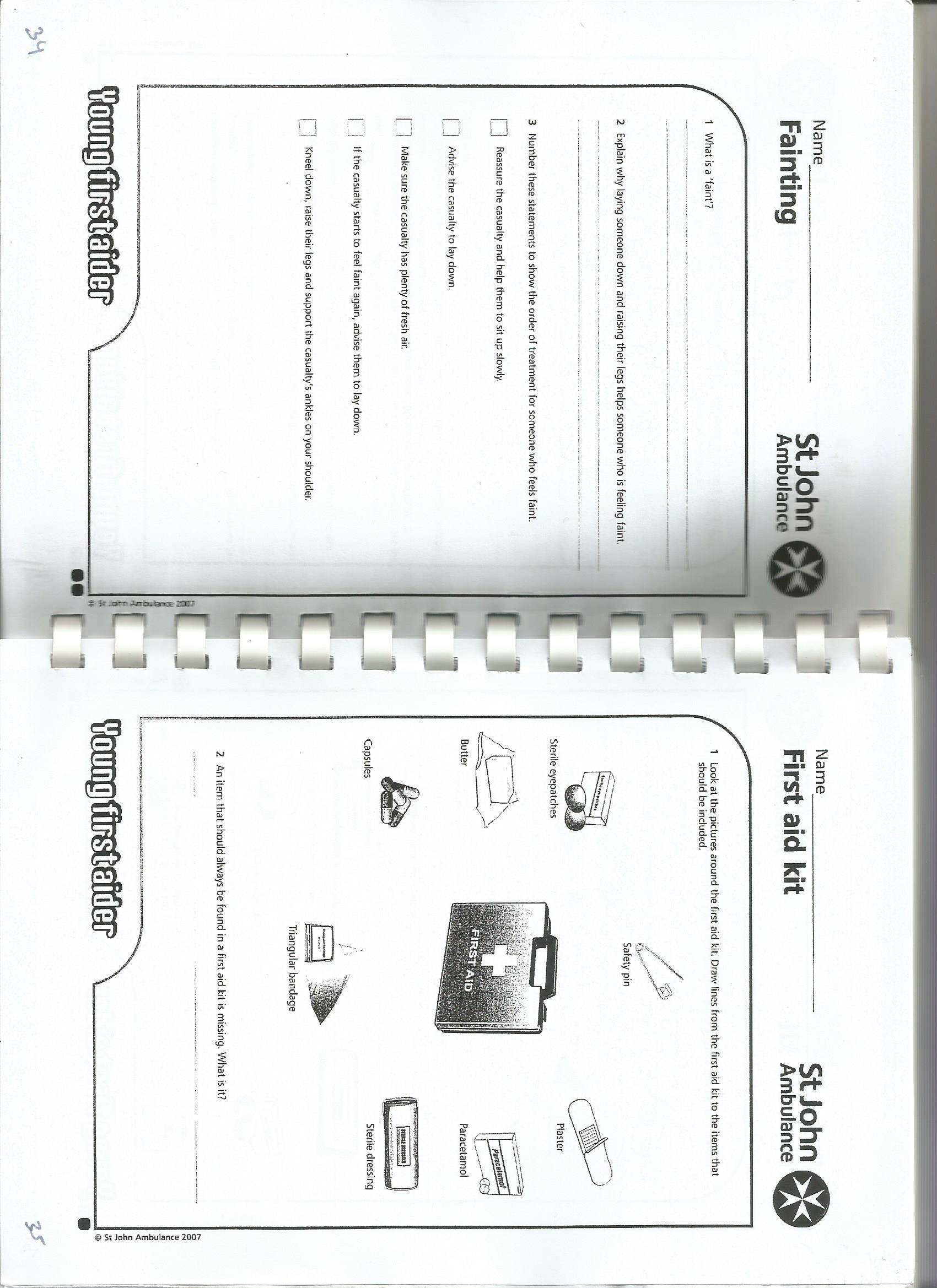 In what sort of cadet situations might someone feel faint or actually faint?………………………………………………………………………………………………………………………….What might be the reasons for this?………………………………………………………………………………………………………………………….………………………………………………………………………………………………………………………….Can you give an example of when this has happened?………………………………………………………………………………………………………………………….